                 ҠАРАР                                                             ПОСТАНОВЛЕНИЕ                «12» мая  2016 й.                   №30                     «12»  мая  2016г.Об  утверждении Программы  по профилактике терроризма и экстремизма в сельском поселении   Удельно-Дуванейский сельсовет муниципального района Благовещенский район Республики Башкортостан на 2016-2018  годыВ соответствии с Федеральным законом от 06.03.2006г. №35-ФЗ "О противодействии терроризму»; Федерального закона  от 25.07.2002г. №114-ФЗ "О противодействии экстремистской деятельности", Указа Президента Российской Федерации от 15.02.2006г. №116 "О мерах по противодействию терроризму", Федеральным законом от 06.10.2003  № 131-ФЗ «Об общих принципах организации местного самоуправления в  Российской Федерации», Администрация сельского поселения Удельно-Дуванейский сельсовет муниципального района Благовещенский район Республики БашкортостанПОСТАНОВЛЯЕТ:1. Утвердить Программу   по профилактике терроризма и экстремизма в сельском поселении   Удельно-Дуванейский сельсовет муниципального района Благовещенский район Республики Башкортостан на 2016-2018  годы 2. Разместить  настоящее постановление на официальном сайте Администрации сельского поселения Удельно-Дуванейский сельсовет муниципального района Благовещенский район Республики Башкортостан.3. Контроль за исполнением настоящего постановления оставляю за собой. Глава сельского поселения                                                                Н.С. Жилина Утверждена постановлением Администрации сельского поселения Удельно-Дуванейский сельсовет муниципального района Благовещенский район Республики Башкортостан  № 30 от 12 мая 2016 годаПрограмма«Профилактика терроризма и экстремизмав сельском поселении Удельно-Дуванейский сельсовет муниципального района Благовещенский районРеспублики Башкортостанна 2016 – 2018 годы»СодержаниеЦели и задачи Программы     ……………………………………. ……………3Характеристика проблемы, на решениекоторой направлена Программа     ……………………………………………3  Основная цель и задачи Программы с указанием                           сроков, этапов и индикаторов оценки   результатов ее реализации…………………………………………………….3-4Основные направления реализации  Программы      ………………………………………………………………….4                          Обоснование ресурсного обеспечения Программы    ………………………………………………………………….4                     Механизм реализации Программы и контроль за ходом                 ее выполнения       …………………………………………………………………4 Перечень мероприятий Программы      …………………………………………………………………4-6  1.Цель и задачи Программы  Цель:реализация государственной политики Российской Федерации в области профилактики терроризма и экстремизма на территории сельского поселения Удельно-Дуванейский сельсовет муниципального района Благовещенский район Республики Башкортостан путем совершенствования системы профилактических мер антитеррористической и противоэкстремистской направленности, формирования уважительного отношения к этнокультурным и конфессиональным ценностям народов, проживающих на территории сельского поселения. Задачи:- активизация мер по профилактике и предотвращению конфликтов на социально-политической, религиозной, этнической почве;- обеспечение социально-политической стабильности в сельском поселении и формирование на основе всестороннего и гармоничного этнокультурного развития ценностей общероссийского гражданства у народов, проживающих в сельском поселении;- усиление информационно-пропагандистской деятельности, направленной против терроризма и экстремизма, с участием правоохранительных органов, общественных объединений, негосударственных структур, средств массовой информации, конфессий;-проведение воспитательной работы с населением, направленной на предупреждение террористической и экстремистской деятельности, формирование нетерпимости к подобным проявлениям, повышение бдительности, уровня правовой осведомленности и правовой культуры граждан;Сроки и этапы:     Реализация программы будет осуществлена в течение 2016-2018 годов в 3 этапа:I       этап – 2016 год;II       этап – 2017 год;III      этап – 2018год Источники и объем   финансирования программы:Финансирование программы будет осуществляться за счет средств местного  бюджета с учетом  возможностей и внебюджетных источников.  2.Характеристика проблемы, на решение которой направлена Программа Во исполнении  Федерального  закона от 6 марта 2006 года № 35-ФЗ «О противодействии терроризму», Федерального  закона от 25 июля 2002 года    № 114-ФЗ «О противодействии экстремистской деятельности», Указа Президента Российской Федерации от  15 февраля 2006 года № 116 «О мерах по противодействию терроризму» принятие и реализация Программы «Профилактика терроризма и экстремизма в сельском поселении Удельно-Дуванейский сельсовет муниципального района Благовещенский район Республике Башкортостан на 2016-2018 годы» (далее - Программа) актуальна в связи с тем, что проявления терроризма и экстремизма в Российской Федерации принимают новые формы.На состояние общественной безопасности в сельском поселении Удельно-Дуванейский сельсовет муниципального района Благовещенский район Республике Башкортостан определенное влияние оказывают многонациональный состав   его   населения,   незначительный   уровень миграции граждан. 3. Основная цель и задачи Программы с указанием сроков, этапов и индикаторов оценки результатов ее реализацииОсновной целью Программы является реализация государственной политики Российской Федерации в области профилактики терроризма и экстремизма на территории Республики Башкортостан путем:- совершенствования системы профилактических мер антитеррористической и противоэкстремистской направленности;- формирования уважительного отношения к этнокультурным и конфессиональным ценностям народов республики.Основными задачами Программы являются следующие:- активизация мер по профилактике и предотвращению конфликтов на социально-политической, религиозной, этнической почве;- обеспечение социально-политической стабильности в поселении и формирование на основе всестороннего и гармоничного этнокультурного развития ценностей общероссийского гражданства у народов, проживающих на территории сельского поселения;- усиление информационно-пропагандистской деятельности, направленной против терроризма и экстремизма, с участием правоохранительных органов, общественных объединений, негосударственных структур, средств массовой информации, конфессий;- проведение воспитательной работы с населением, направленной на предупреждение террористической и экстремистской деятельности, формирование нетерпимости к подобным проявлениям, повышение бдительности, уровня правовой осведомленности и правовой культуры граждан;Выполнение мероприятий Программы позволит  развиваться устойчивости сельского поселения, укрепления общественной безопасности.В реализации Программы задействованы, кроме Администрации сельского поселения Удельно-Дуванейский сельсовет, СДК с. Удельно-Дуваней, МОБУ СОШ с. Удельно-Дуваней, сельская библиотека, ОМВД РБ по Благовещенскому району.4. Основные направления реализации ПрограммыРеализация Программы основана на следующих принципах:- формирование и распространение идеологии, основанной на толерантности в сфере межнациональных отношений;- привлечение общественности к борьбе с распространением терроризма и экстремизма.Антитеррористическая и противоэкстремистская деятельность, заявленная в рамках Программы, основывается на следующих принципах:- гуманизм;- социальная справедливость;- толерантность;- объективность;- понимание, поддержка и доверие населения.5. Обоснование ресурсного обеспечения Программы Ежегодно объемы средств, направляемых на реализацию Программы с учетом возможностей бюджета, будут уточняться при разработке проекта бюджета сельского поселения Удельно-Дуванейский сельсовет муниципального района Благовещенский район Республики Башкортостан на очередной финансовый год. 6. Механизм реализации Программы и контроль за ходом ее выполнения Администрация сельского поселения Удельно-Дуванейский сельсовет ответственна за выполнение мероприятий Программы, ежегодно в срок до 01 февраля в установленном порядке представляет соответствующую информацию в администрацию муниципального района Благовещенский район Республики Башкортостан.Ход выполнения Программы рассматривается на заседаниях антитеррористической комиссии  муниципального района Благовещенский район Республики Башкортостан и на Совете сельского поселения Удельно-Дуванейский сельсовет.Контроль за своевременностью и качеством выполнения мероприятий Программы осуществляет глава сельского поселения.              7.Перечень мероприятий Программы БАШКОРТОСТАН РЕСПУБЛИКАhЫ БЛАГОВЕЩЕН РАЙОНЫ МУНИЦИПАЛЬ РАЙОНЫНЫҢ   УДЕЛЬНО-ДЫУАНАЙ  АУЫЛ СОВЕТЫ  АУЫЛЫ БИЛӘМӘhЕ ХАКИМИӘТЕ 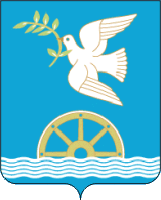 АДМИНИСТРАЦИЯ СЕЛЬСКОГО ПОСЕЛЕНИЯ УДЕЛЬНО-ДУВАНЕЙСКИЙ СЕЛЬСОВЕТМУНИЦИПАЛЬНОГО РАЙОНА БЛАГОВЕЩЕНСКИЙ РАЙОНРЕСПУБЛИКИ   БАШКОРТОСТАН№п/пНаименованиемероприятияИсполнительСрок исполнения(год)Объем финансирования (тыс.рублей)Объем финансирования (тыс.рублей)Объем финансирования (тыс.рублей)Объем финансирования (тыс.рублей)№п/пНаименованиемероприятияИсполнительСрок исполнения(год)всегов том числе по годамв том числе по годамв том числе по годам№п/пНаименованиемероприятияИсполнительСрок исполнения(год)всего2016201720181.Размещение на информационных стендах информации  по профилактике проявлений экстремизма и терроризма; по пропаганде толерантности межнациональных и межконфессиональных отношений.Администрация сельского поселения2016-2018----2.Обеспечение контроля за состоянием общественного порядка на улицах и в общественных местах, принятие мер по недопущению совершения террористических актов при проведении массовых мероприятийАдминистрация сельского поселения2016-2018 - --  -3.Создание на базе сельской библиотеки информационно-правового центра для населенияСельская библиотека2016-2018 - - -- 4.Осуществление профилактики экстремистских проявлений в молодежной среде и семьях, находящихся в трудной жизненной ситуации, социально опасном положении.Администрация СП, Женсовет, ОИППН при Администрации СП 2016-2018 -- - - 5.Проведения Месячника безопасности детей и Месячника гражданской защиты в сельском поселении Удельно-Дуванейский сельсовет Администрация СП, МОБУ СОШ с. Удельно-Дуваней2016-2018 - --  -6.Проведение культурно-массовых мероприятий, направленных на профилактику экстремизма, укрепление межнационального согласияАдминистрация  СП, СДК с. Удельно-Дуваней2016-20183.01.01.01.07.Проведение встречи с руководителями религиозных организаций по вопросам профилактики экстремизма и терроризма во время проведения религиозных праздников и обрядовАдминистрация СП2016-2018 - --  -8.Проведение мероприятий, посвященных Дню солидарности в борьбе с терроризмомАдминистрация СП2016-2018 -- - - ИТОГО2016-20183 ,01,01,01,0